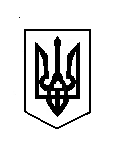 ВЕРБСЬКА СІЛЬСЬКА РАДАХХХVІІ сесія VIIІ скликанняР І Ш Е Н Н Я 13 червня 2023 року									№ 1017Відповідно до постанови Кабінету Міністрів України від 29 березня 2001 року № 308 "Про порядок створення і використання матеріальних резервів для запобігання, ліквідації надзвичайних ситуацій техногенного та природного характеру та їх наслідків", керуючись статтею 26 Закону України "Про місцеве самоврядування України " Вербська сільська радаВИРІШИЛА:1. Внести зміни до Програми попередження, ліквідації надзвичайних ситуацій техногенного та природного характеру Вербської сільської ради на 2023 рік, затвердженої рішенням тридцять третьої сесії VIIІ скликання Вербської сільської ради від 10 лютого 2023 року № 955 «Про Програму . попередження, ліквідації надзвичайних ситуацій техногенного та природного характеру Вербської сільської ради на 2023 рік», а саме:«Фінансове  забезпечення».2. Додаток 1 «Фінансове забезпечення» викласти в новій редакції, що додається.3. Контроль за виконанням цього рішення покласти на постійну комісію з питань фінансів, бюджету, планування соціально-економічного розвитку, інвестицій та міжнародного співробітництва (Аркадій СЕМЕНЮК).Сільський голова                                                      Каміла КОТВІНСЬКА      Додаток 1                                                                                                до рішення сесії Вербської  сільської ради від 13 червня 2023 року № 1017Зміни доПрограми  попередження, ліквідації надзвичайнихситуацій техногенного та природного характеруВербської сільської ради на 2023 рік Внести зміни, а саме:«Фінансове забезпечення» викласти в новій редакції, а саме:Фінансування програми здійснюються з коштів місцевого бюджету, а також інших джерел не заборонених законодавством в сумі 100 000 грн.Сільський голова 					Каміла КОТВІНСЬКАПро внесення змін до Програми попередження, ліквідації надзвичайних ситуацій техногенного та природного характеру Вербської сільської ради на 2023 рік№ п/пНазва заходуТермін виконанняВідпові-дальний за виконання Сума виділених коштів (грн.)1.Придбання паливно-мастильних матеріалів, пожежно-технічного, рятувального обладнання, рятувального гідрокостюма на воді, захисного та форменого одягу служби цивільного захисту, пожежного спорядження, рятувальних та інших інструментів, індивідуальних ліхтарів, модульного пневмокаркасного намету для оперативного розгортання  пунктів життєзабезпечення ( з системою освітлення та обігріву), комп’ютерного та організаційного обладнання , цифрових радіостанцій, автомобільного причепу для перевезення вище зазначеного майна, покращення матеріально-технічного забезпечення, проведення поточних ремонтів будівель, приміщень та облаштування прилеглих територій підрозділів 4 ДПРЗ ГУ ДСНС України в Рівненській області, закупівлі будівельних матеріалів та офісних меблів.Протягом 2023 рокуСільська рада100 000Всього100 000